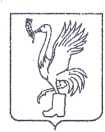 СОВЕТ ДЕПУТАТОВТАЛДОМСКОГО ГОРОДСКОГО ОКРУГА МОСКОВСКОЙ ОБЛАСТИ141900, г. Талдом, пл. К. Маркса, 12                                                          тел. 8-(49620)-6-35-61; т/ф 8-(49620)-3-33-29 Р Е Ш Е Н И Еот __28 февраля____  2019 г.                                                                    №  18┌                                                      ┐    Об установлении величины порогового значенияразмера дохода, приходящегося на каждого членасемьи, и стоимости имущества, находящегося в собственности членов семьи и подлежащего налогообложению, в целях признания гражданмалоимущими и предоставления им по договорам социального найма жилых помещений муниципального жилищного фонда на 2019 год	В соответствии с Жилищным кодексом Российской Федерации, Законом Московской области № 231/2017-ОЗ «О порядке определения размера дохода, приходящегося на каждого члена семьи, и стоимости имущества, находящегося в собственности членов семьи и подлежащего налогообложению, в целях признания граждан малоимущими и предоставления им по договорам социального найма жилых помещений муниципального жилищного фонда», постановлением Правительства Московской области от 31.08.2006г. №839/33 «О порядке учета доходов и имущества в целях признания граждан, проживающих в Московской области, малоимущими и предоставления им по договорам социального найма жилых помещений муниципального фонда», постановлением Правительства Московской области от 21.12.2007г. №997/42 «Об установлении расчетного периода накопления в целях признания граждан, проживающих в Московской области, малоимущими и предоставления им по договорам социального найма жилых помещений муниципального жилищного фонда», распоряжением Комитета по ценам и тарифам Московской области от 27.09.2018г. №220-Р «Об установлении предельной стоимости 1 квадратного метра общей площади жилья в Московской области на IV квартал 2018 года», Уставом Талдомского городского округа, Совет депутатов Талдомского городского округаРЕШИЛ:Установить на 2019 год величину порогового значения размера дохода, приходящегося на каждого члена семьи, и стоимости имущества, находящегося в собственности членов семьи и подлежащего налогообложению, в целях признания граждан малоимущими и предоставления им по договорам социального найма жилых помещений муниципального жилищного фонда Талдомского городского округа в размере 3450,00 (три тысячи четыреста пятьдесят рублей) (Приложение).Опубликовать настоящее решение в средствах массовой информации и обеспечить его размещение на официальном сайте Талдомского городского округа.Контроль над выполнением настоящего решения возложить на председателя Совета депутатов Талдомского городского округа Аникеева М.И.Председатель Совета депутатовТалдомского городского округа                                                                       М.И.АникеевГлава Талдомского городского округа                                                             В.Ю.Юдин